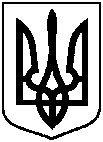 СУМСЬКА МІСЬКА ВІЙСЬКОВА АДМІНІСТРАЦІЯ СУМСЬКОГО РАЙОНУ СУМСЬКОЇ ОБЛАСТІНАКАЗвід 29.12.2023 року                     м. Суми                            № 167 – СМРРозглянувши звернення юридичної особи, надані документи, відповідно до статей 79-1, 123, 124 Земельного кодексу України, статті 50 Закону України «Про землеустрій», враховуючи указ Президента України від 31.10.2023                         № 720/2023 «Про утворення військової адміністрації», рекомендації постійної комісії з питань архітектури, містобудування, регулювання земельних відносин, природокористування та екології Сумської міської ради (протокол від 13 червня 2023 року № 63), та керуючись пунктом 26 частини 2 та пунктом 8 частини 6 статті 15  Закону України «Про правовий режим воєнного стану»НАКАЗУЮ:1. Надати Товариству з обмеженою відповідальністю «Сумська                         Кераміка» (10434236) дозвіл на розроблення проекту землеустрою щодо відведення земельної ділянки для подальшої її передачі у користування на умовах оренди за адресою: м. Суми, вул. Володимирська, б/н, орієнтовною площею не більше 0,1350 га, категорія, цільове та функціональне призначення земельної ділянки: землі рекреаційного призначення; для будівництва та обслуговування об’єктів рекреаційного призначення (код виду цільового призначення-07.01); під базу відпочинку, (номер запису про право власності в Державному реєстрі речових прав на нерухоме майно: 46649805 від 25.01.2022, реєстраційний номер об’єкта нерухомого майна: 2579762159080, площа нежитлового приміщення - 260,3 кв.м.). 2. При розробленні проекту землеустрою щодо відведення земельної ділянки врахувати межі прибережної захисної смуги р. Псел.Начальник								      Олексій ДРОЗДЕНКОПро надання Товариству з обмеженою відповідальністю «Сумська кераміка» дозволу на розроблення проекту землеустрою щодо відведення земельної ділянки за адресою:                      м. Суми, вул. Володимирська, б/н, орієнтовною площею не більше      0,1350 га